臺南市左鎮區公所性別讀書會成果報告區公所臺南市左鎮區公所時間日期110年5月5日16:30-17:30，共計1小時110年5月5日16:30-17:30，共計1小時110年5月5日16:30-17:30，共計1小時110年5月5日16:30-17:30，共計1小時書籍名稱瑞典模式-讀書會導讀者(服務單位、職稱)張慈敏臺南市左鎮區公所-主任張慈敏臺南市左鎮區公所-主任張慈敏臺南市左鎮區公所-主任張慈敏臺南市左鎮區公所-主任活動目的及活動簡介活動目的:辦理讀書會-書名「瑞典模式」，藉由讀書會向與會人員宣導，性別平等的瑞典社會，男人可以大膽做自己，不需要迎合他人想法，做個「真正」的男人。    他們可以依照自己的意願穿著打扮，若是想擁抱自己的陰柔氣質，便可大方放下陽剛的一面，不需透過逞凶鬥狠來證明自己。可以當個快樂的奶爸或家庭主夫，享受幸福的家庭生活。他們也能輕鬆自然的面對自己的父親、兄弟、兒子，並且表達關愛。他們毋須背負約會成敗。社會不期待他們獨力扛起全家經濟。他們可以誠實擁抱內心那個永遠長不大的孩子，甚至去面對或討論自己內在的暴力因子。活動簡介：     透過讀書會宣導互動，無論從哪個性別觀點出發，性別平等與互相尊重，從來就不是一個只關注單一性別的議題。重視性別平等，並不是為了抬高社會中的單一性別群體或是打壓特定的性別，而是希望透過這樣的討論和改變，讓人人都可以不因性別受歧視，過上好生活。合作單位□有，合作單位名稱_________▓無□有，合作單位名稱_________▓無□有，合作單位名稱_________▓無□有，合作單位名稱_________▓無參加對象本所同仁及社區民眾參加人數性別性別性別共計參加對象本所同仁及社區民眾參加人數女男其他共計參加對象本所同仁及社區民眾參加人數91010性別讀書會活動照片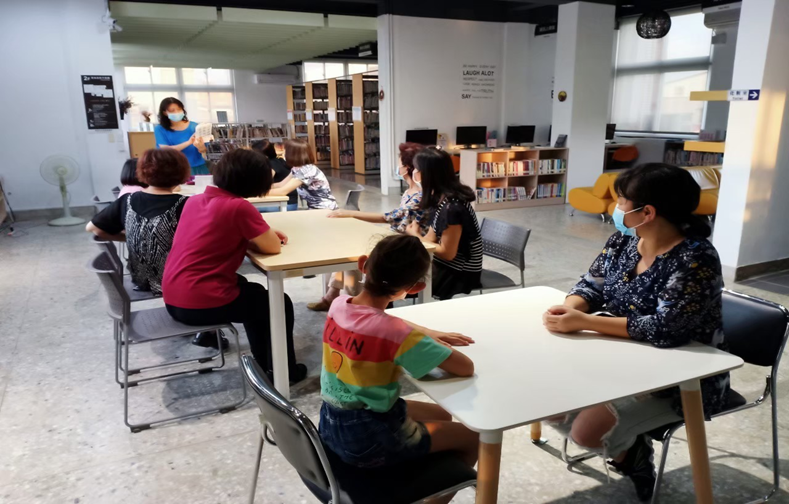 瑞典模式-讀書會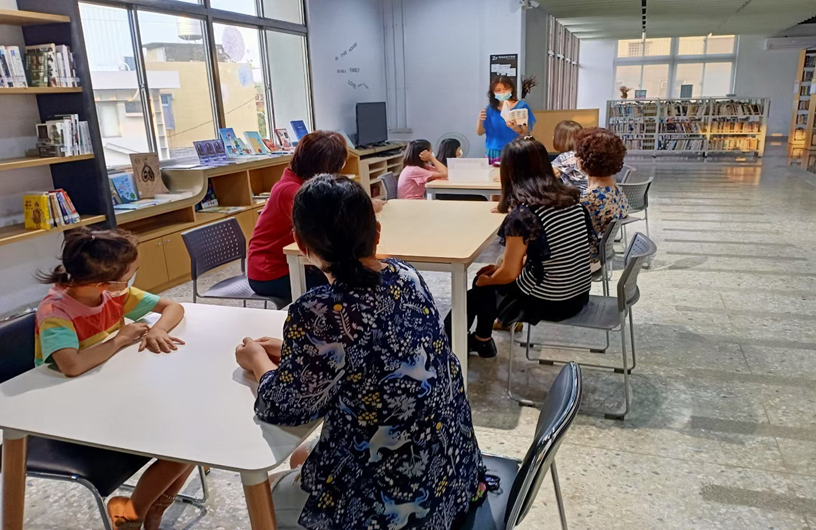 瑞典模式-讀書會